Veterans Personal Finance System (VPFS)Installation GuideVersion 1.2.0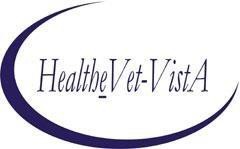 July 2020Department of Veterans Affairs (VA) Office of Information and Technology (OIT)Enterprise Program Management Office (EPMO)Document Approval SignaturesHistory of Revisionsii	VPFS System Administration/Installation Guide	Table of ContentsTable of ContentsList of FiguresiiiRoot and Code  Folders Setup	38Deploying the VistAMigrate Application	39Before You Begin	39Steps to Deploy	40Logging	41Post-Installation Steps	42Post Interface Installation Steps	42Connecting to VistA Sites.	42Testing the VPFS Application Installation	43Testing the Installation of the VPFS Application	43Testing the Installation of the VistAMigrate Application	43Testing the SMTP Connection	44Rolling Back the VPFS Application Install.	45Appendix A. References	46VPFS Project Documents	46Non-VPFS Project Documents	46Appendix B.	Acronyms and Abbreviations	47List of FiguresFigure 6-1. WebLogic Server Administration Console Sign-In Page	15Figure 6-2. JDBC Connection Pool Configuration page	16Figure 6-3. Choose Database page	16Figure 6-4. Define Connection Properties page	17Figure 6-5. Create and Deploy page	18Figure 6-6. JDBC Connection Pools configuration page	18Figure 6-7. General page for the connection pool	19Figure 6-8. Connection page	19Figure 6-9. Advanced Options page	21Figure 6-10. JDBC Data Sources page	22Figure 6-11. Configure the data source page	23Figure 6-12. Connect to connection pool page	23Figure 6-13. Target the data source page	24Figure 6-14. Configuration page table	24Figure 7-1. WebLogic Server Administration Console Sign-In Page	29Figure 7-2. JDBC Connection Pool Configuration page	30Figure 7-3. Choose Database page	30Figure 7-4. Define Connection Properties page	31Figure 7-5. Create and Deploy page	32Figure 7-6. JDBC Connection Pools configuration page	32Figure 7-7. General page for the connection pool	33Figure 7-8. Connection page	33Figure 7-9. Advanced Options page	35Figure 7-10. JDBC Data Sources page	36Figure 7-11. Configure the data source page	36Figure 7-12. Connect to connection pool page	37Figure 7-13. Target the data source page	37Figure 7-14. Configuration page table	38Figure 9-1. Welcome to the Veterans Personal Finance System Page	43Figure 9-2. VistAMigrate Pick Project Page	44List of TablesList of TablesTable 1-1. The Installation Process	2Table 4-1. Sample Grid for Recording M Connection Information for VistaLink	8This page is left blank intentionally.About This DocumentAbout This DocumentPurposeThe purpose of the System Administration/Installation Guide is to provide step-by-step instructions for installing the various components for the Veterans Personal Finance System (VPFS).AudienceThis document is intended to be used by system administrators for installing and maintaining the Oracle database, VPFS and VistAMigrate.Conventions Used in this Document1.OverviewOverviewApplication Modernization ProjectThe Department of Veterans Hospital Administration (VHA) is in the process of re-hosting a number of legacy applications, moving from the MUMPS-based VistA environment to the VA‟s standard modern environment, which includes Oracle for the database environment and the Java 2 Platform, Enterprise Edition (J2EE) for the application software environment. The redesigned system, the Veterans Personal Financial System (VPFS), uses the Oracle 11g database and the BEA WebLogic 10.3.6 Application Server, built using the J2EE open source platform running on Red Hat Linux servers. The database is centralized for all facilities at the VA Enterprise Management Center, and the application is accessible via a secure, 508-compliant Web browser front end.Table 1-1. The Installation Process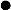 Pre-Requisites/ConditionsPre-Requisites/ConditionsThis section provides a checklist for the pre-requisites and conditions that must be met before you can install and run the Veterans Personal Funds System (VPFS) application.Target Installation EnvironmentThe following environment must be in place:A BEA cluster of managed WebLogic servers (v 10.3.6 or higher) running on Red Hat Linux Advanced Server 4.0 or higherA load balancer (either hardware or software)A database server running Oracle Enterprise Database 10gSoftware ToolsThe following applications must be installed as part of the BEA WebLogic install:Java Development Kit (JDK) v1.7.0_80 or higherJ2EE v1.7 or higherthe Sun Java Virtual Machine (Sun JVM)The following tools must be installed on the application server used by VistAMigrate. It is recommended that an Oracle administrator perform this install. This installation requires system database administrator privileges:Oracle SQL*LoaderOracle SQL*PlusNote: These tools are included in the suite of administration tools that is installed when you select the Administrator installation option of the Oracle client. The Oracle client is provided in the Oracle Database Client Release for Linux or Windows download available on Oracle's web site.Pre-Requisites/ConditionsDependenciesThe following dependencies and services must be installed and configured:Note: For detailed installation instructions regarding Java and M dependencies, see the corresponding product documentation.ServicesVistALink v1.6SDS v13.0 or higher (including SDS schema)Person Service Lookup v4.0.4.4 or higher.Person Service Construct v2.0.0.8 or higherE-Signature v1.0.0.024 or higherSSOI v1.0.0Kernel Authentication and Authorization for J2EE (KAAJEE)KAAJEE v1.0.1.003, KAAJEE SSPI v1.0 or higherVistA users are assigned to roles and granted access permissions in KAAJEE.For information about user groups and permission, see the VPFS Software Design Document (SDD) Appendix E – User Roles and Access. Vista LegacyAll M connection information must be available (such as IP address, port number, and access and verify codes) for each M system with which VPFS will interface.All required M patches (for RPCs, migration, etc.) must be applied to the VistA systems with which VPFS will communicate.Note: With the latest release of VPFS version 1.2.0, SDS API jar has been upgraded to v18.0.The interface interdependencies (on the Java side) are:Note: VistALink is required by any interface that connects to VistA. KAAJEE uses VistALink and SDS internally. These two interfaces should be installed before the others. Once these two interfaces are installed, the other interfaces may be installed in any order.This version of VPFS uses VistALink libraries that have reverse-IP check enabled.Confirm all entries in the VistALink connectorConfig.xml file have the reverse IP information configured. Otherwise VistALink connector will not be able to connect out to those systems. This was done for security purposes and to pass Fortify compliance.Upgrading a Prior InstallationUpgrading a Prior InstallationIf a newer version of any component of VPFS or any of the dependencies becomes available, please refer to the readme or release notes for that component.VPFS Database upgrades will be distributed as patches for existing installations, as well as updated installation scripts for new installations. Each database patch is supplied with an associated readme file with specific installation instructions for that patch.Upgrades to the VPFS or VistAMigrate applications can generally be performed by following the process outlined in sections 6.4 (Deploying the VPFS Application) or 7.5 (Deploying the VistAMigrate Application), respectively. Please refer to the readme file that is distributed with each application for any additional steps that may be required..Dependency Installation NotesDependency Installation NotesInstall interfaces in accordance with the installation instructions provided with the interface. Installation notes are provided in this section, as needed, only if specific installation information is needed for the VPFS installation.Install the following interfaces in the same domain that you are using to deploy VPFS:VistALinkSDSKAAJEEPatient Service LookupPatient Service ConstructInterface Installation NotesVistALinkVistALink is the transport mechanism for any interface that connects to the legacy system. Detailed installation instructions for both the Java and M components are included in the VistALink distribution.Before installing VistALink, make sure you have the M connection information (IP address, port number, access and verify code) for each M system with which VPFS will interface. These settings are used in the VistALink connectorConfig.xml configuration file to establish the VistALink connections.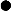 Note: Table 4-1 provides a sample grid that you could use to record M connection information.Install and configure VistALink before deploying VPFS. If you deploy VPFS before you install VistALink you will receive an error when attempting to deploy VPFS.Ensure that M users are assigned to groups and roles so that they will have the proper permissions to access the VistALink menu options, otherwise VistALink RPC calls will fail. This is documented in detail in the VistALink installation instructions.VistALink has special installation steps to successfully deploy on WebLogic. See the VistALink documentation for installation instructions.4 Dependency Installation NotesTable 4-1. Sample Grid for Recording M Connection Information for VistaLinkStandard Data Service (SDS)The SDS API is a core service component that provides standard reference data that describes the VHA organizational structure.Create/modify the SDS schema. The SDS schema/user is referenced in the VPFS database scripts and may need to be changed to match the actual schema name.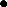 Pay close attention to the Standard Data Service Server Administration Installation Guide, which describes how the component is configured. VPFS will not function unless SDS is properly configured.KAAJEEAfter installing the KAAJEE SSPI, be sure to update the KaajeeDatabase.properties to access the correct database.Prior to deploying the VPFS and VistAMigrate applications, make sure the kaajeeConfig.xml file is updated with appropriate STS service address and with the station numbers of the sites you need to access. This is covered in more detail during VPFS and VistAMigrate installation.Person Service Lookup (PSL) / Person Service Construct (PSC)To use Person Service Lookup (PSL) and Person Service Construct (PSC) with VPFS special broker type configurations must be set for legacy VistA user accounts. See the Person Service installation guides for specific legacy account setup instructions.Prior to deploying the VPFS and VistAMigrate applications, make sure the PSL and PSC properties are updated as needed for your server configuration. This is covered in more detail in Section 6.4.1.Dependency Installation NotesElectronic SignatureThe Java interface for Electronic Signature (e-signature) is incorporated in the VPFS application. No additional Java-side installation is required..To use Electronic Signature with VPFS a special broker type configuration must be set for legacy VistA user accounts. See the Electronic Signature installation guide for specific legacy account setup instructions.Database SetupUse the steps in this section to execute the SQL*Plus scripts and set up the VPFS database on the Oracle database server. The scripts used for the VPFS database refer to the default tablespace. If your site is using another tablespace for VPFS, edit the scripts to point to the correct tablespace prior to executing these scripts.Note: You may prefer to group tasks differently than the sequence presented in this chapter based on user privileges or some other criteria. For example: A user with SYSDBA privileges may choose to log on as SYSDBA and create both schemas (VPFS and VistAMigrate) before creating the objects or granting privileges for those schemas. Be aware that there may be prerequisites, as noted.Note: This procedure is written for new installations. Database patches may be available to upgrade an existing installation. Please refer to section 3 (Upgrading a Prior Installation) for upgrade installations.Using an Installation LogSQL*Plus allows you to create an installation log containing the output of the SQL script commands. After logging into the Oracle database using SQL*Plus, use the SPOOL command to generate a log file.Note: Any time you restart SQL*Plus, you will need to set the spool output again. This setting is not maintained when you quit.Create the log file. If you are using Oracle 10g and have an existing log file you want to append to, include “append” at the end of the command.SQL> spool install_vpfs.logExecute the script(s) specified in the steps below.Close the log file or quit SQL*Plus.After installation is complete, view the installation log using your preferred text viewer. You can use themore command or an application such as gedit (Linux) or Notepad (Windows).Preparing the Installation ScriptsThe VPFS scripts need to be extracted to a machine that has SQL*Plus access to the Oracle database where the VPFS and VistAMigrate schemas will be created:Create a temporary directory on your local drive.Note: A temporary directory can be on the SAN or on another drive as long as you are able to access the scripts and run the scripts for the database server.Extract the contents from the database scripts distribution package to the temporary directory created above.5. Database Setup5. Database SetupCreating VistAMigrate SchemaRequires DBA:	To complete this step you must be logged on to the Oracle database as a user with DBA privileges.Note: The script in this procedure creates a database user with username “vista_migrate” and password“vista_migrate” in the “USERS” tablespace. If you choose to change the username and password, or default or temporary tablespaces, be sure to edit the cr_vista_migrate_schema.sql and cr_vista_migrate_objects.sql scripts to match prior to executing them. Also make sure these changes are reflected in the Data Source section.To create the VistAMigrate schema:Change to the vistamigrate/scripts directory.Start SQL*Plus and log on to the Oracle database as a user with DBA privileges.$ sqlplusEnter user-name: sys/password@databasename [as sysdba]Run cr_vista_migrate_schema.sql to create the VistAMigrate schema:SQL> @cr_vista_migrate_schema.sqlContinue with the next section of this document or log out (SQL> quit).Creating Objects for VistAMigrate UserNotes: The VistAMigrate schema should already have been created. If this is not the case, create it before continuing.The script in this procedure creates database objects in the “vista_migrate” schema. If you chose a different VistAMigrate schema name, be sure to edit the cr_vista_migrate_objects.sql and pk_DM_UTILS.sql scripts before continuing.To create objects for VistAMigrate User:Start SQL*Plus (if not already running) and log on to the Oracle database as the VistAMigrate user.SQL> connect vista_migrate/vista_migrate@databasenameRun cr_vista_migrate_objects.sql to create all the relevant tables and objects for VistAMigrate.SQL> start cr_vista_migrate_objects.sqlContinue with the next section of this document or log out (SQL> quit).Creating VPFS SchemaRequires DBA:	To complete this step you must be logged on to the Oracle database as a user with DBA privileges.Note: The script in this procedure creates a database user with username “vpfs” and password “vpfs” in the “USERS” tablespace. If you choose to change the username and password, or default or temporary tablespaces, be sure to edit the cr_vpfs_schema.sql and cr_all_objects.sql scripts to match prior to executing them. Also make sure these changes are reflected in the Data Source section.To create the VPFS Schema:Change to the vpfs/scripts directory.Start SQL*Plus and log on to the Oracle database as a user with DBA privileges.$ sqlplusEnter user-name: sys/password@databasename [as sysdba]Run cr_vpfs_schema.sql to create the VPFS schema.SQL> @cr_vpfs_schema.sqlContinue with the next section of this document or log out (SQL> quit).Granting Access to SDS Objects for VPFSNotes: The SDS and VPFS schemas should already have been created. If this is not the case, create them before continuing. Contact the Health System Design & Development Standard Data Service for SDS database installation instructions.The script in this procedure grants SELECT permissions on tables in the “sdsadm” schema to the “vpfs” user. If you chose different schema names for SDS or VPFS, be sure to edit the grant_sds_access.sql script to match prior to executing it.To grant access to SDS objects:Start SQL*Plus (if not already running) and log on to the Oracle database as a user with DBA privileges or the SDS user.SQL> connect sys/password@databasename [as sysdba]Run grant_sds_access.sql to grant read access to the SDS tables to the VPFS user.SQL> start grant_sds_access.sqlContinue with the next section of this document or log out (SQL> quit).Creating Objects for VPFS User5. Database SetupNotes: The SDS and VPFS schemas should already have been created. If this is not the case, create them before continuing.The scripts in this procedure create database objects in the “vpfs” schema and reference the SDS and VistAMigrate schemas. The following scripts may need to be edited prior to executing them:If you chose a different VPFS schema name, edit the create_objects/cr_all_objects.sql script.5. Database SetupIf you chose a different SDS schema name (default is “sdsadm”), edit the create_objects/cr_all_objects.sql and reference_data/ins_vpfs_institution.sql scripts to match.If you chose a different VistAMigrate schema name (default is “vista_migrate”), edit the stored_procedures/pk_convertPFOPData_body.sql script to match.To create objects for VPFS User:Start SQL*Plus (if not already running) and log on to the Oracle database as the VPFS user.SQL> connect vpfs/vpfs@databasenameFrom the scripts/create_objects folder, run cr_all_objects.sql to create all the relevant tables and objects for VPFS.SQL> start create_objects/cr_all_objects.sqlFrom the scripts/stored_procedures folder, run cr_all_spObjects.sql to create all the stored procedures required for VPFS.SQL> start stored_procedures/cr_all_spObjects.sqlFrom the scripts/triggers folder, run cr_all_triggers.sql, to create all the triggers required for VPFS.SQL> start triggers/cr_all_triggers.sqlFrom the scripts/reference_data folder, run ins_all_reference_data.sql script to insert the reference data to the appropriate tables.SQL> start reference_data/ins_all_reference_data.sqlTo enable the sending of email notifications by VPFS, type the following commands at theSQL> prompt to set the email_enabled flag and the address for the SMTP server:SQL> UPDATE vsystem_parameter SET parameter_txt='true' WHERE parameter_cd='EMAIL_ENABLED';Replace the italicized text in brackets with the name of your SMTP server:SQL> UPDATE vsystem_parameter SET parameter_txt='[SMTP_SERVER]' WHERE parameter_cd='SMTP_SERVER';Example: if the SMTP server is smtp.va.gov, then the above SQL statement would read:SQL> UPDATE vsystem_parameter SET parameter_txt='smtp.va.gov' WHERE parameter_cd='SMTP_SERVER';Commit the changes to the database.SQL> commit;Continue with the next section of this document or log out (SQL> quit).Creating Jobs for the Stored ProceduresNote: The objects for the VPFS user should already have been created. If this is not the case, create them before continuing.To create jobs for VPFS User:Start SQL*Plus (if not already running) and log on to the Oracle database as the VPFS user.SQL> connect vpfs/vpfs@databasenameFrom the scripts/jobs folder, run cr_jobs.sql to create jobs for all stored procedures.SQL> start jobs/cr_jobs.sql(Optional) To verify that the jobs were created successfully, run the list_jobs.sql script.SQL> start jobs/list_jobs.sqlContinue with the next section of this document or log out (SQL> quit).Creating VPFS Project in VistAMigrateNotes: The objects for the VPFS and VistAMigrate users should already have been created. If this is not the case, create them before continuing.The script in this procedure grants EXECUTE permissions on VistAMigrate stored procedures to the VPFS user. If you chose different schema names for VistAMigrate or VPFS, be sure to edit the ins_vpfs_data.sql script to match prior to executing it.To create the VPFS project in VistAMigrate:Change to the vistamigrate/scripts directory.Start SQL*Plus and log on to the Oracle database as the VistAMigrate user.$ sqlplusEnter user-name: vista_migrate/vista_migrate@databasenameRun ins_vpfs_data.sql to create the VPFS project in VistAMigrate.SQL> start ins_vpfs_data.sqlLog out of SQL*Plus (SQL> quit).6. VPFS Application InstallationVPFS Application InstallationImportant:	The VPFS application relies on nightly updates from PSC through VistALink. A VistALink application proxy user account (e.g. VPFS, APPLICATION PROXY) must be present for nightly updates to take place. This user account is created during the installation of Patch PRPF*3.0*16 in the legacy VistA database. If problems are encountered running the nightly update, contact IRM to verify that the application proxy user account was created successfully.Perform the following steps from the WebLogic Server Administration Console:Create a JDBC connection pool for VPFS.Create a Data Source for the VPFS connection pool.Deploy the VPFS application.Create the VPFS logging directory.Signing into the WebLogic Server Administration ConsoleTo sign into the WebLogic Server Administration Console:Open a web browser and go to http://<host>:<port>/console/ The WebLogic Server Administration Console sign in page opens.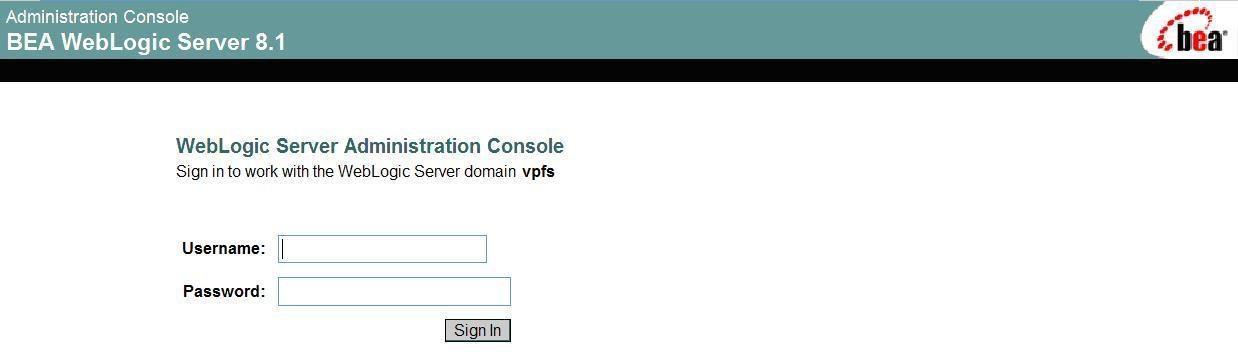 Figure 6-1. WebLogic Server Administration Console Sign In PageSign in as the administration user:Username: Enter your administration username.Password: Enter your administration password.6. VPFS Application InstallationCreating a JDBC Connection Pool for VPFSVPFS connects to the Oracle database through WebLogic using JDBC connection pools. JDBC connection pools manage resources by holding connections to the database open until they are needed by HealtheVet VistA applications.Use the WebLogic Server Administration Console to create a JDBC connection pool for VPFS.In the navigation tree on the left of the console, expand Services > JDBC.Click the Connection Pools link.The JDBC Connection Pool Configuration page displays the list of connection pools that already exist.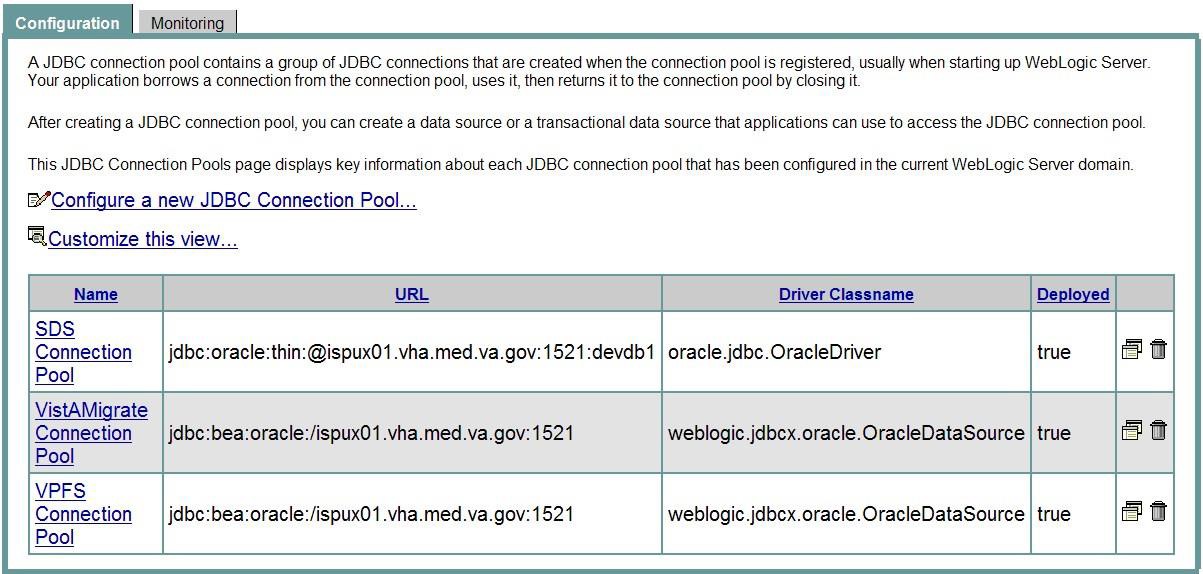 Figure 6-2. JDBC Connection Pool Configuration pageFrom the main panel, click the Configure a new JDBC Connection Pool link. The Choose Database page opens.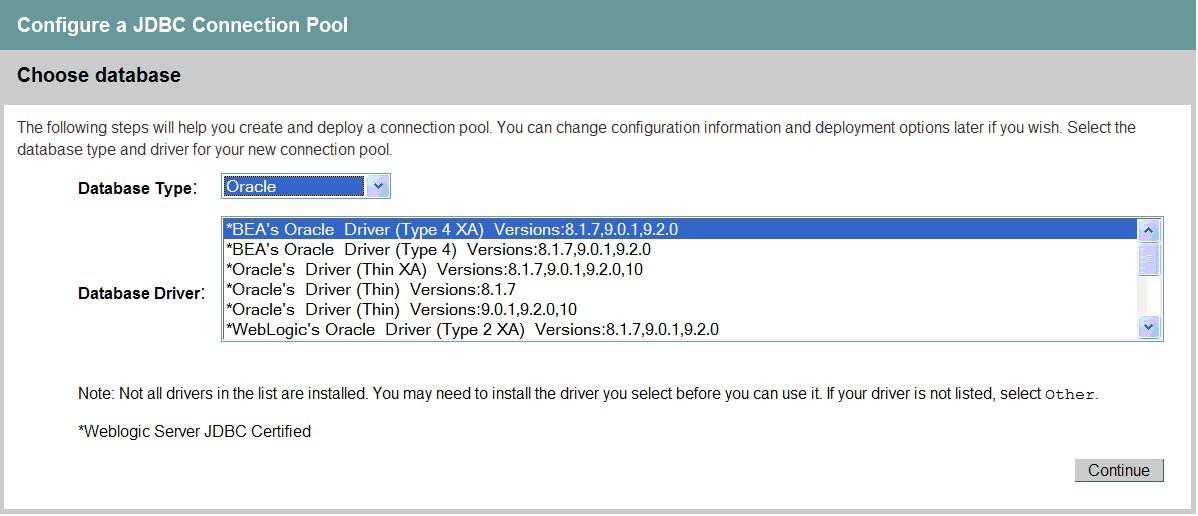 Figure 6-3. Choose Database pageSelect the database type and driver:Database Type: Select Oracle.VPFS Application InstallationDatabase Driver: Select *Oracle’s Driver (Thin XA) Versions: 8.1.7,9.0.1,9.2.0,10Click Continue.The Define Connection Properties page opens.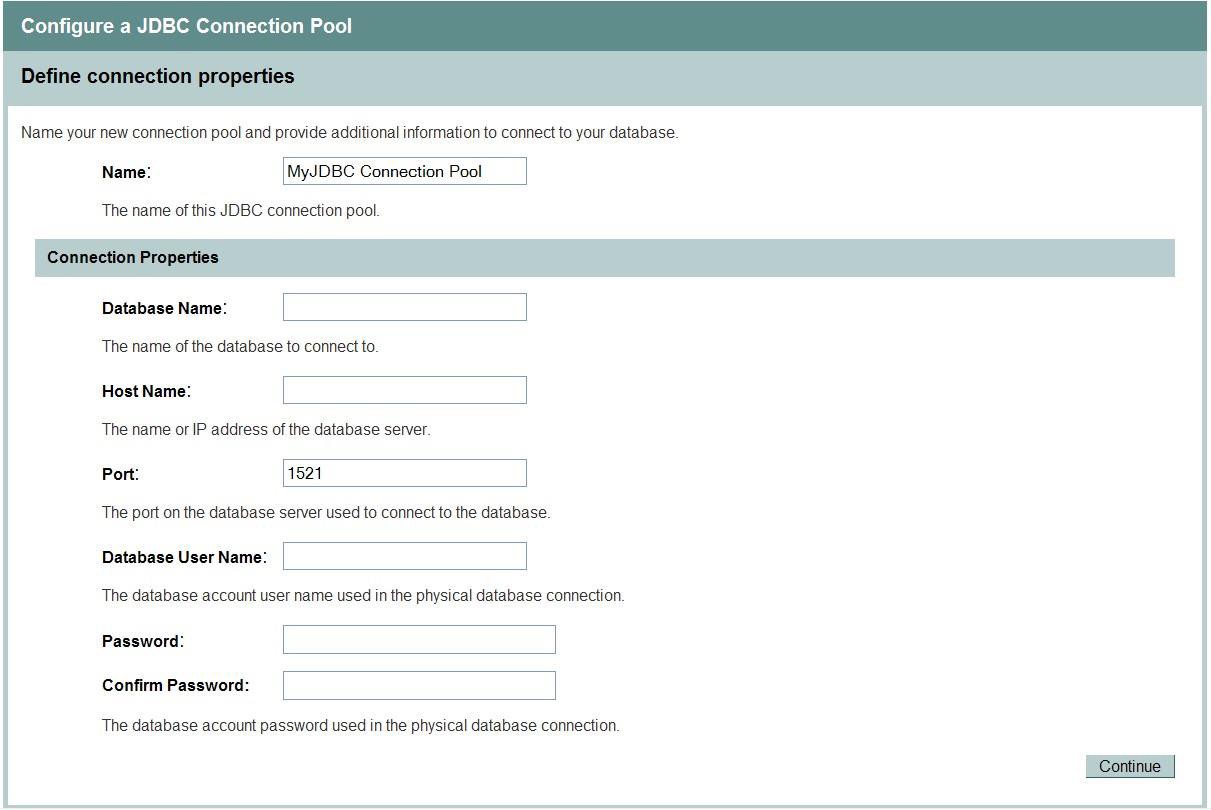 Figure 6-4. Define Connection Properties pageEnter Connection Properties:Name: Enter the name of the VPFS JDBC connection pool you are defining.Database Name: Enter the name of the database (or service name) to connect to.Host Name: Enter the name or IP address of the host machine.Port: Enter the port of the database server used to connect to the database. The Oracle default port is 1521.Database User Name: Enter your database username.Password: Enter your password.Confirm Password: Enter your password again to confirm.Click Continue.To test the database connection, click Test Driver Configuration.If the configuration is correct, the Create and Deploy page opens. Continue with step9.If an error message appears at the top of the page, correct the error before you continue.6. VPFS Application Installation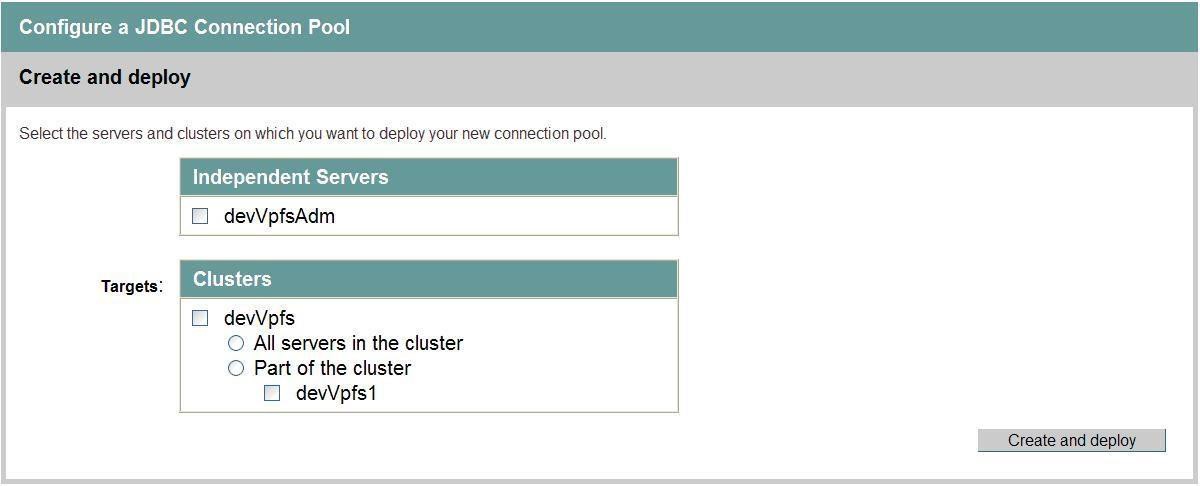 Figure 6-5. Create and Deploy pageSelect the radio button for All servers in the cluster to target the connection pool to the cluster.Click Create and deploy.Once created successfully, the JDBC Connection Pools configuration page opens. The new JDBC Connection Pool is added to the table on the JDBC Connection Pools configuration page.Figure 6-6. JDBC Connection Pools configuration pageSet the Advanced Options:Click the name of the JDBC Connection Pool that you created. The General page opens for the connection pool you requested.6. VPFS Application Installation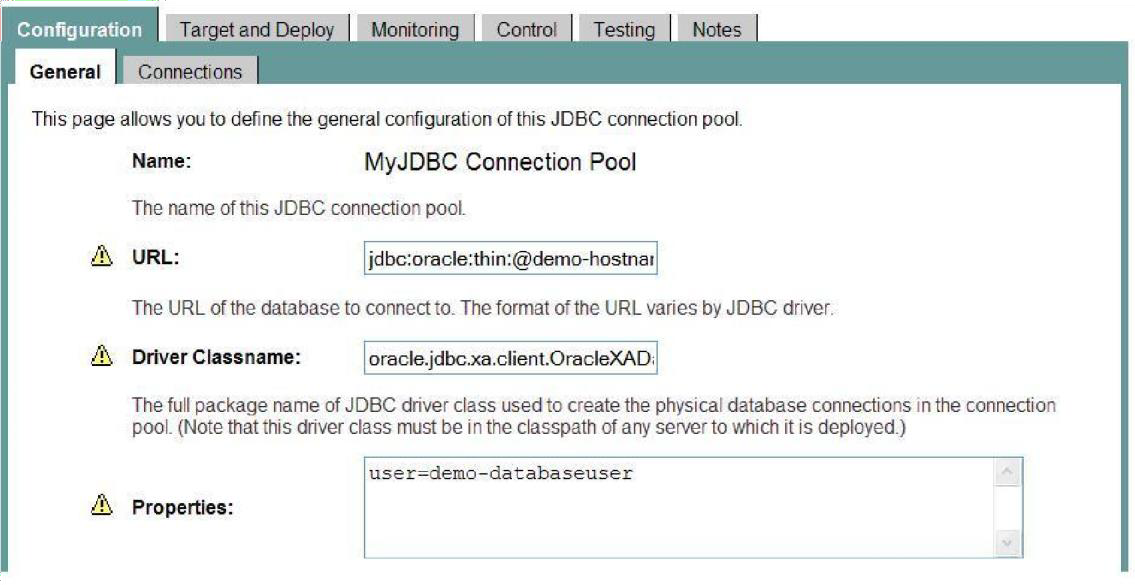 Figure 6-7. General page for the connection poolClick the Connections tab. The Connection page opens.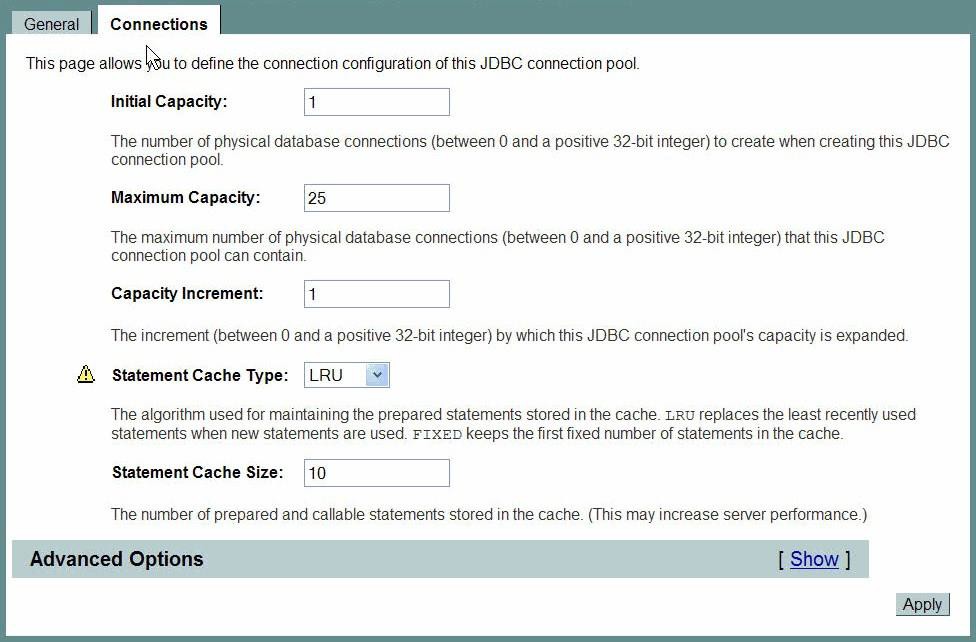 Figure 6-8. Connection pageClick the Show link to the right of Advanced Options. The Advanced Options page opens.6. VPFS Application Installation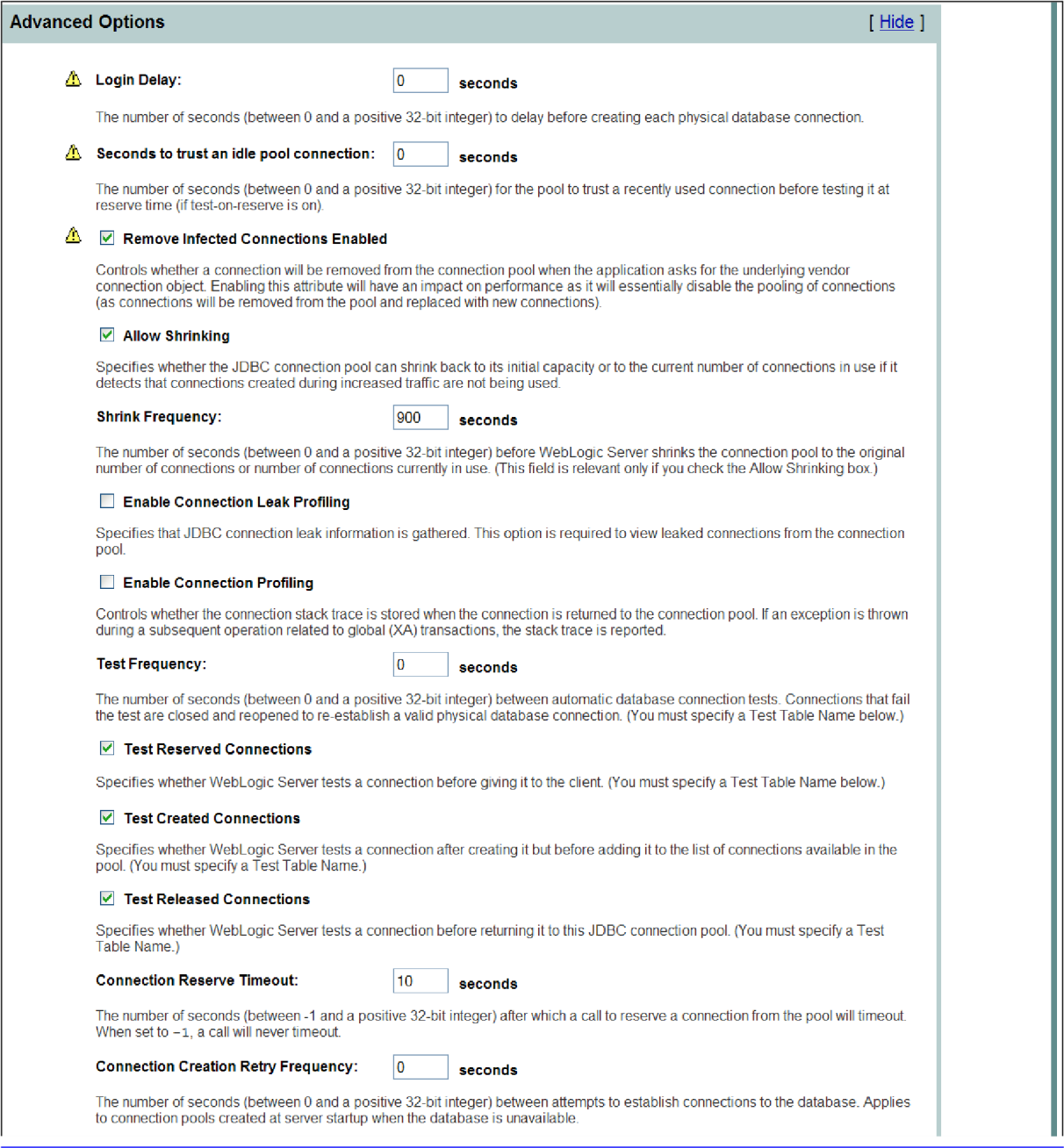 VPFS Application Installation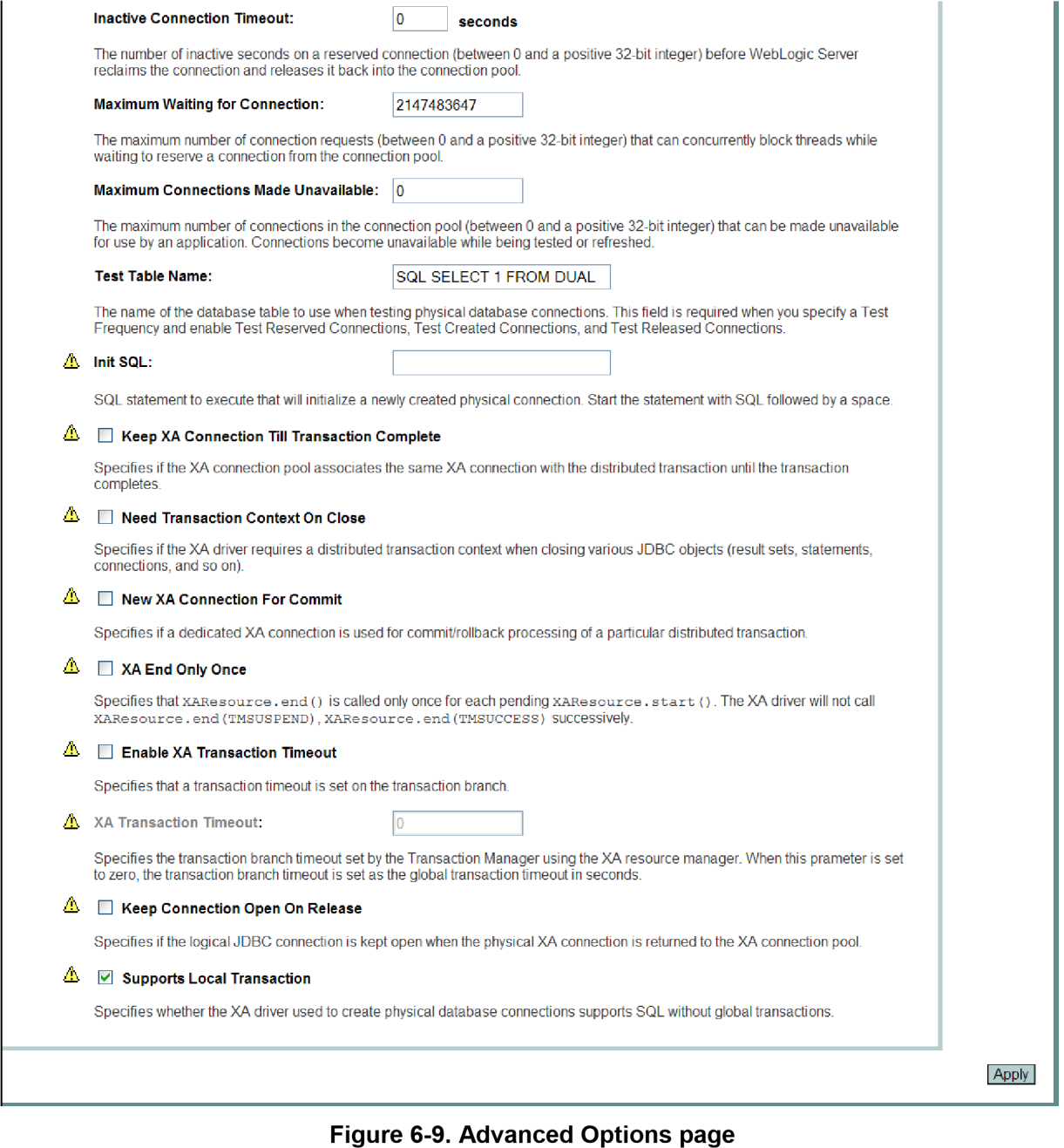 Check to select all of the following advanced features:Test Reserved ConnectionsTest Created ConnectionsTest Released ConnectionsSupports Local Transaction.Click Apply.The advanced options that you selected are applied.6. VPFS Application InstallationCreating a Data Source for the Connection PoolUse the WebLogic Server Administration Console to create a data source for the JDBC connection pool for VPFS.In the navigation tree on the left of the console, expand Services > JDBC.Click the Data Source link.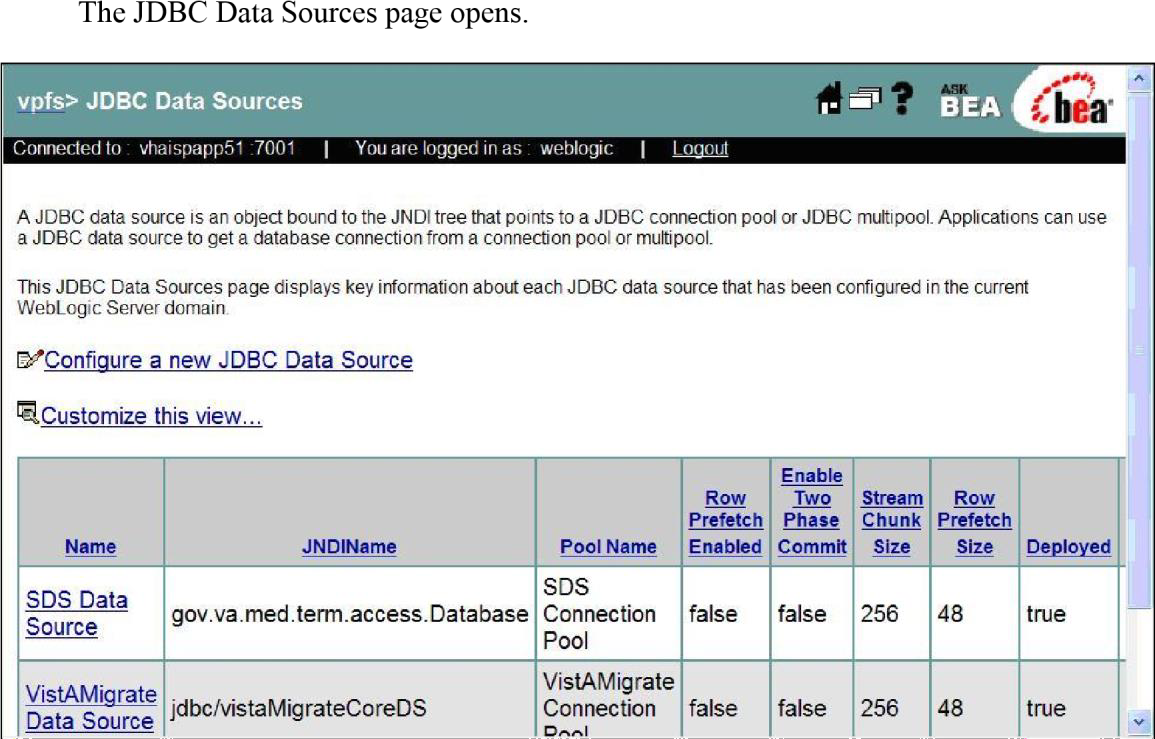 Figure 6-10. JDBC Data Sources pageClick the Configure a new JDBC Data Source link. The Configure the data source page opens.VPFS Application Installation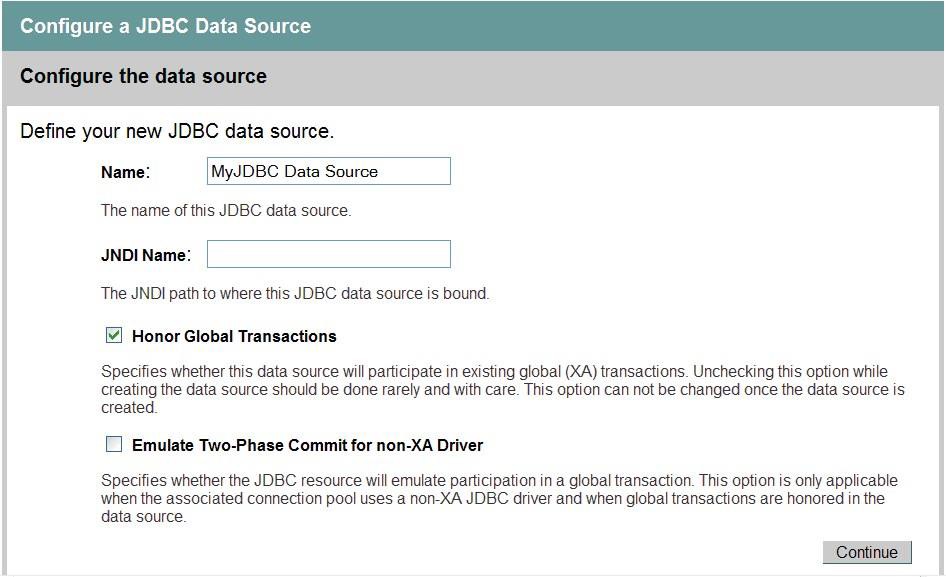 Figure 6-11. Configure the data source pageDefine the new JDBC data source:Name: Enter the VPFS data source name.JNDI Name: Enter jdbc/vpfsCoreDS. (Required by VPFS code.)Leave the default settings for the rest of the fields.Click Continue.Connect to connection pool:For the Pool Name, select the JDBC connection pool created for VPFS.Click Continue.The Connect to connection pool page opens.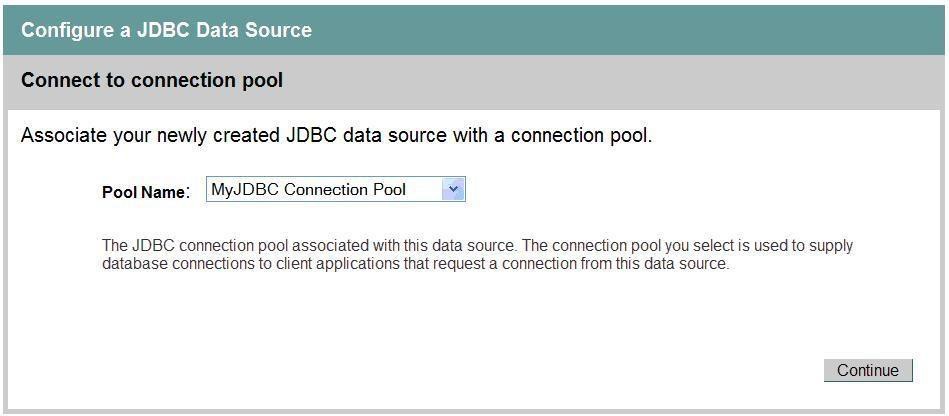 Figure 6-12. Connect to connection pool page6. VPFS Application InstallationSelect the Pool Name for the VPFS pool you created.Click Continue.The Target the data source page opens.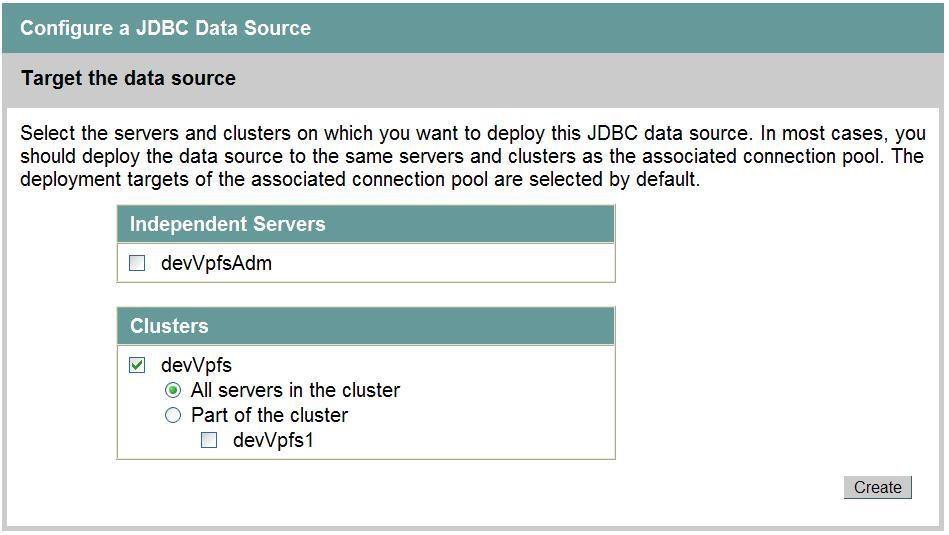 Figure 6-13. Target the data source pageTarget the data source:Select the radio button next to All servers in the cluster to target the data source to the cluster.Click Create.The Configuration page opens. The new JDBC Data Source you created is listed in the table.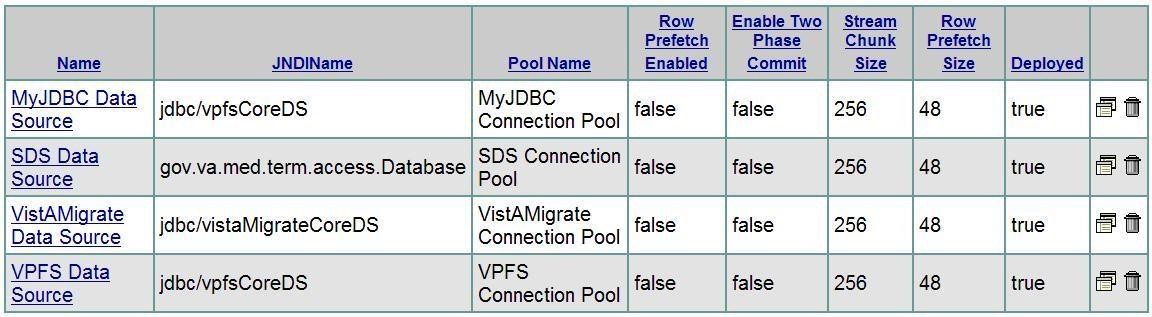 Figure 6-14. Configuration page tableDeploying the VPFS ApplicationThis section presents the steps necessary to deploy the application to the Application Server.Before You BeginBefore you can display VPFS on the application server, you must:VPFS Application InstallationUpdate the PatientLookup.properties file to specify the location of the Person Service Lookup EJBs (pslEJB_4.0.x.x.ear) and authentication credentials.Update the PatSvcPkg.properties file to specify the location of the Person Service Construct EJBs (PatientServiceR2.ear) and authentication credentials.Update the kaajeeConfig.xml file to contain the station numbers for the VistA systems you need to access.Update the KAAJEE_CONTROLLER role in the weblogic.xml file with the WebLogic boot username.To update the application configuration files:The files that need to be edited are located in the VPFS .ear file. To edit them, you will need to extract the contents of the .ear file to a temporary directory. Be sure to preserve the directory structure when extracting the contents of the .ear file.Note: An .ear file is basically a .zip file with a specific file and directory structure. You can use an application such as File Roller, WinZip, or the jar utility to work with .ear files as you would with a .zip file.Create a temporary directory to extract the contents of the .ear file to. Copy the VPFS .ear file into this directory.# mkdir vpfstempChange directory to the temporary directory. Extract the VPFS .ear file to this directory.# cd vpfstemp# jar xf vpfs.earUpdate the PatientLookup.properties file in VPFS/WEB-INF/classes to specify the location of the Person Service Lookup EJBs (pslEJB_4.0.x.x.ear) and authentication credentials.Set the providerURL property to the host and port of the server where the Person Service Lookup EJBs are deployed.Set the securityPrincipal and securityCredentials properties to the username and password of the WebLogic console user or administrator.Refer to the Person Service Lookup documentation for detailed instructions as needed.Update the PatSvcPkg.properties file in VPFS/WEB-INF/classes to specify the location of the Person Service Construct EJBs (PatientServiceR2.ear) and authentication credentials.Set the providerURL property to the host and port of the server where the Person Service Lookup EJBs are deployed.Set the securityPrincipal and securityCredentials properties to the username and password of the WebLogic console user or administrator.Refer to the Person Service Construct documentation for detailed instructions as needed.To change the STS service address (e.g. from DEV to SQA), open the kaajeeConfig.xml file and edit the <sts-service-address> element with the appropriate value.VPFS Application InstallationUpdate the kaajeeConfig.xml file in VPFS/WEB-INF/config to contain the appropriate<station-number> entries for the VistA systems you need to access. Ensure the appropriate VistaLink connector has been created for each station in this list. See VistaLink documentation for instructions on how to define a new connector.Add or edit <station-number> entries as needed. There must be one entry per station number you need to access.<station-number>500</station-number>Refer to the KAAJEE Installation Guide for detailed instructions as needed.Update the weblogic.xml file in VPFS/WEB-INF to set the KAAJEE_CONTROLLER role principal name to the username of a WebLogic Administrator user (or the WebLogic boot user). KAAJEE requires this to function correctly.Look for a <security-role-assignment> with a <role-name> of KAAJEE_CONTROLLER. Change the <principal-name> to the name of a WebLogic Administrator user.<principal-name>weblogic</principal-name>Look for a <run-as-role-assignment> with a <role-name> of KAAJEE_CONTROLLER. Change the <run-as-principal-name> to the name of a WebLogic Administrator user.<run-as-principal-name>weblogic</run-as-principal-name>(Optional) Context-root „vpfs’ in the META-INF/application.xml is the default context root URL for the VPFS application. This entry in the deployment descriptor can be updated appropriately based on the server URL requirements.(Optional) If you are going to deploy VPFS as an .ear file, freshen the VPFS .ear file to update the changed files.# jar uf vpfs.ear *Steps to DeployVPFS can be deployed as either an .ear file or an “exploded” deployment. To use the exploded deployment option, the contents of the temporary directory used above must be copied to the server. To use the .ear file deployment option, the vpfs.ear file may either be on the server or uploaded during deployment.Complete these steps to deploy the application:Using a web browser, connect to the WebLogic Server console.Sign in as the administration user and supply the appropriate password.From the left panel, expand the Deployments node and click the Applications link.From the main panel, click the Deploy a new Application… link.Select the archive for this application. Do one of the following:Navigate to the location of the vpfs.ear file or root directory of the exploded .ear file.VPFS Application InstallationClick the upload your file(s) link.Click Browse… button and navigate to where the VPFS .ear file is located. Select the VPFS .ear file and click the Open button.Click Upload.Select the VPFS application (.ear file or root directory) and click Target Application.Select targets for this application:Click the radio button next to the All servers in the cluster to target the application to the cluster.Click Continue.Review your choices and click Deploy.Deployment status: During the process of the deployment, the screen will refresh itself periodically until the application is deployed.LoggingLogging for VPFS is configured in the log4j configuration file, log4j.xml. This file must be specified for each server using the JVM argument -Dlog4j.configuration (example: Dlog4j.configuration=file:///u01/app/bea/user_projects/domains/domVPFS/log4j.xml). There should only be a single log4j configuration file in use for any server. You can edit this file to change the default logging level or log file location if needed.Log4j is configured by defining <appender>s and <logger>s. The default appenders and loggers for VPFS are defined in the log4j_VPFS.xml file supplied with the VPFS distribution package. These can be copied into the correct locations in an existing log4j configuration file. A sample log4j configuration file (log4j_sample.xml) is also provided that also includes sample appenders and loggers for our dependencies.The default VPFS log file is called vpfs.log. To reduce the size of the log file and facilitate the job of the system admin, the log file is configured to automatically rollover every day. For example, at midnight of every day, the current vpfs.log will be rolled over to vpfs.log.yyyy-MM-dd (yyyy: 4-digit year, MM: 2digit month, and dd: 2-digit day) and a new vpfs.log will be created to log the new day’s events.The default configuration creates this file in the log directory. To create the VPFS logging directory:Log in to one of the machines in the cluster VPFS was deployed to.Create a directory named “log”. As this is a common logging directory for the server, it may already exist in which case you do not need to try to create it again.If VPFS is deployed on a managed server, create the directory under the node manager directory.# cd <BEA_HOME>/weblogic81/common/nodemanager# mkdir logIf VPFS is deployed on the domain admin server, create the directory in the root directory for the domain..# cd <BEA_HOME>/user_projects/domains/vpfsDomain# mkdir log6. VPFS Application InstallationRepeat these steps as needed to create the log folder on each machine in the cluster.7.VPFS VistAMigrate InstallationNote: Migrated VistA data will be stored in the staging environment on the hardware where VistAMigrate is deployed and that data contains sensitive patient information that must be kept secure. To provide maximum security, consider installing and using VistAMigrate on a computer that can be physically secured in a locked cabinet or secure room and powering off or disconnecting the computer from the network when not in use.To install the VistAMigrate application, perform the following tasks from the WebLogic Server Administration Console:Create a JDBC connection pool for VistMigrate.Create a Data Source for the VistAMigrate Connection Pool.Deploy the VistAMigrate application.Create the VistAMigrate logging directory.Logging in to the WebLogic Server Administration ConsoleTo log in to the WebLogic Server Administration Console:Open a web browser and go to http://<host>:<port>/console/ The WebLogic Server Administration Console sign in page opens.Figure 7-1. WebLogic Server Administration Console Sign In PageLog in as the administration user:Username: Enter your administration username.Password: Enter your administration password.VPFS VistAMigrate Installation7. VPFS VistAMigrate InstallationCreating a JDBC Connection Pool for VistAMigrateVPFS connects to the Oracle database through WebLogic using JDBC connection pools. JDBC connection pools manage resources by holding connections to the database open until they are needed by HealtheVet VistA applications.Use the WebLogic Server Administration Console to create a JDBC connection pool for VistAMigrate.In the navigation tree on the left of the console, expand Services > JDBC.Click the Connection Pools link.The JDBC Connection Pool Configuration page displays the list of connection pools that already exist.Figure 7-2. JDBC Connection Pool Configuration pageFrom the main panel, click the Configure a new JDBC Connection Pool link. The Choose Database page opens.Figure 7-3. Choose Database pageSelect the database type and driver:Database Type: Select Oracle.Database Driver: Select *Oracle’s Driver (Thin XA) Versions: 8.1.7,9.0.1,9.2.0,107.Click Continue.The Define Connection Properties page opens.Figure 7-4. Define Connection Properties pageEnter Connection Properties:Name: Enter the name of the VistAMigrate JDBC connection pool you are defining.Database Name: Enter the name of the database (or service name) to connect to.Host Name: Enter the name or IP address of the host machine.Port: Enter the port of the database server used to connect to the database. The Oracle default port is 1521.Database User Name: Enter your database username.Password: Enter your password.Confirm Password: Enter your password again to confirm.Click Continue.To test the database connection, click Test Driver Configuration.If the configuration is correct, the Create and Deploy page opens. Continue with step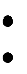 16.If an error message appears at the top of the page, correct the error before you continue.VPFS VistAMigrate Installation7. VPFS VistAMigrate Installation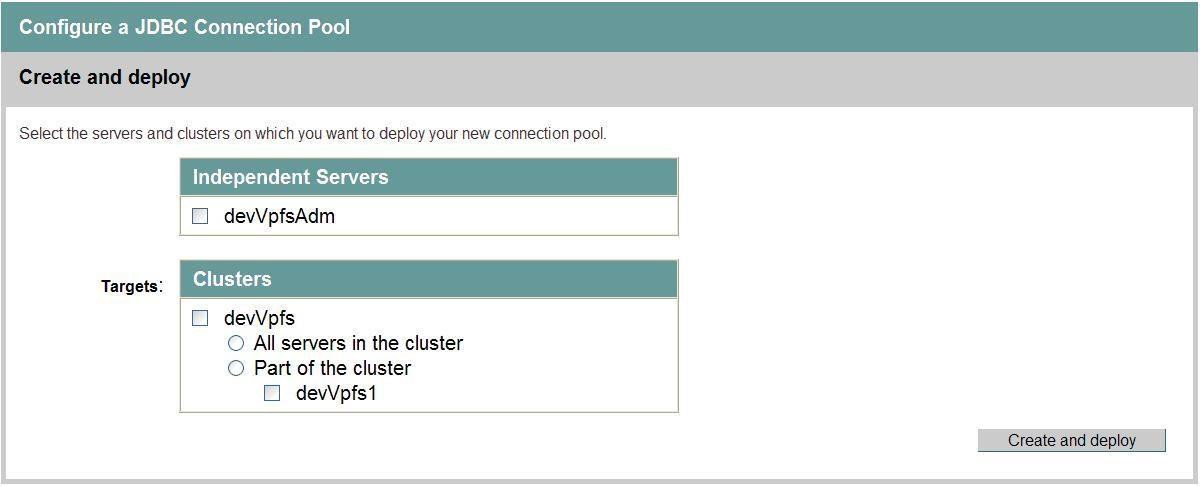 Figure 7-5. Create and Deploy pageSelect the radio button for All servers in the cluster to target the connection pool to the cluster.Click Create and deploy.Once created successfully, the JDBC Connection Pools configuration page appears. The new JDBC Connection Pool is added to the table on the JDBC Connection Pools configuration page.Figure 7-6. JDBC Connection Pools configuration pageSet the Advanced Options:Click the name of the JDBC Connection Pool that you created. The General page opens for the connection pool you requested.7.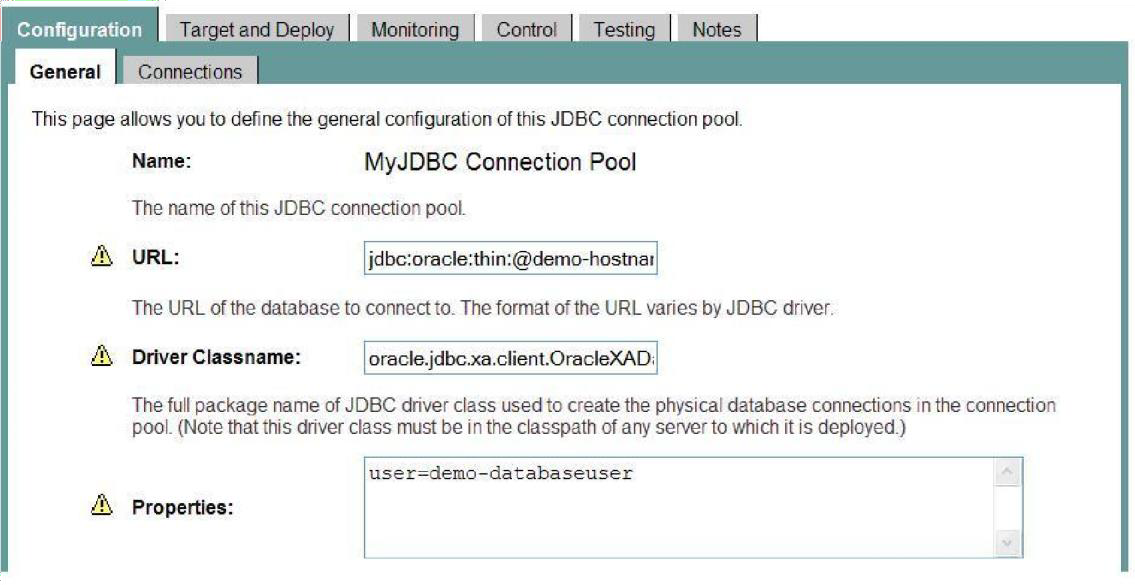 Figure 7-7. General page for the connection poolClick the Connections tab. The Connection page opens.Figure 7-8. Connection pageClick the Show link to the right of Advanced Options. The Advanced Options page opens.VPFS VistAMigrate Installation7. VPFS VistAMigrate Installation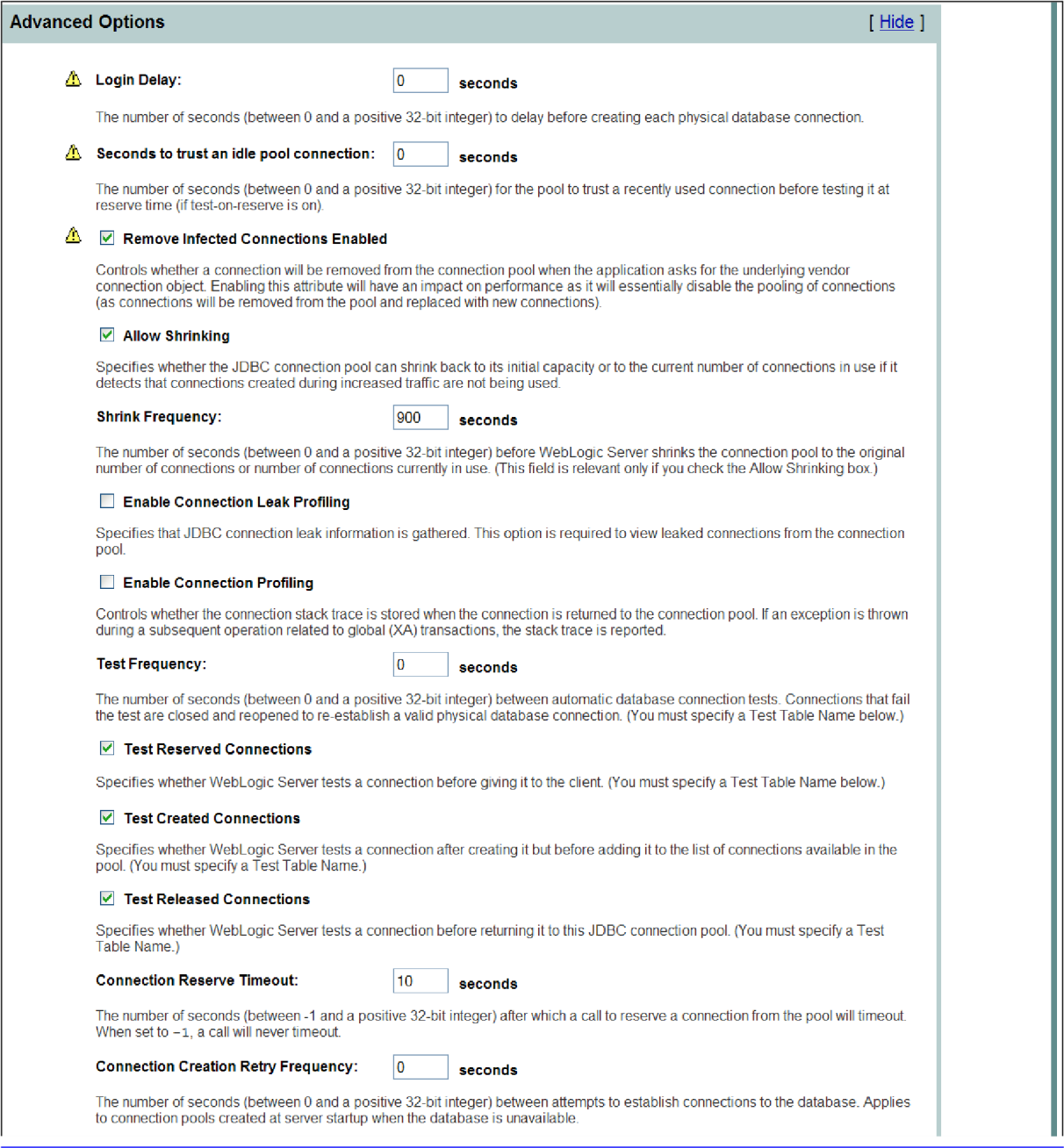 7.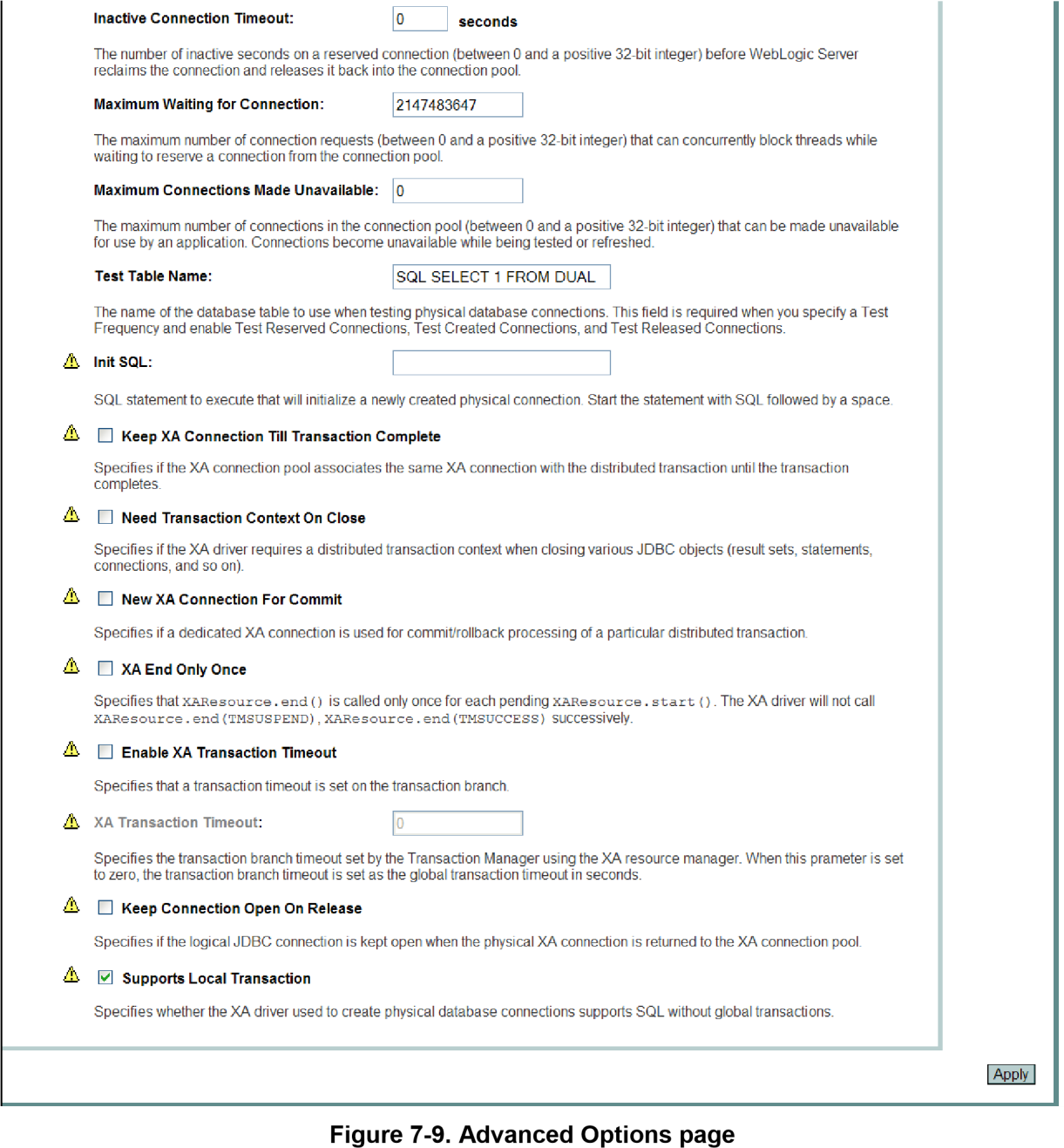 Check all of the following advanced features:Test Reserved ConnectionsTest Created ConnectionsTest Released ConnectionsSupports Local Transaction.Click Apply.The advanced options that you selected are applied.7. VPFS VistAMigrate InstallationCreating a Data Source for the Connection PoolUse the WebLogic Server Administration Console to create a data source for the JDBC connection pool for VistAMigrate.Click the Data Source link.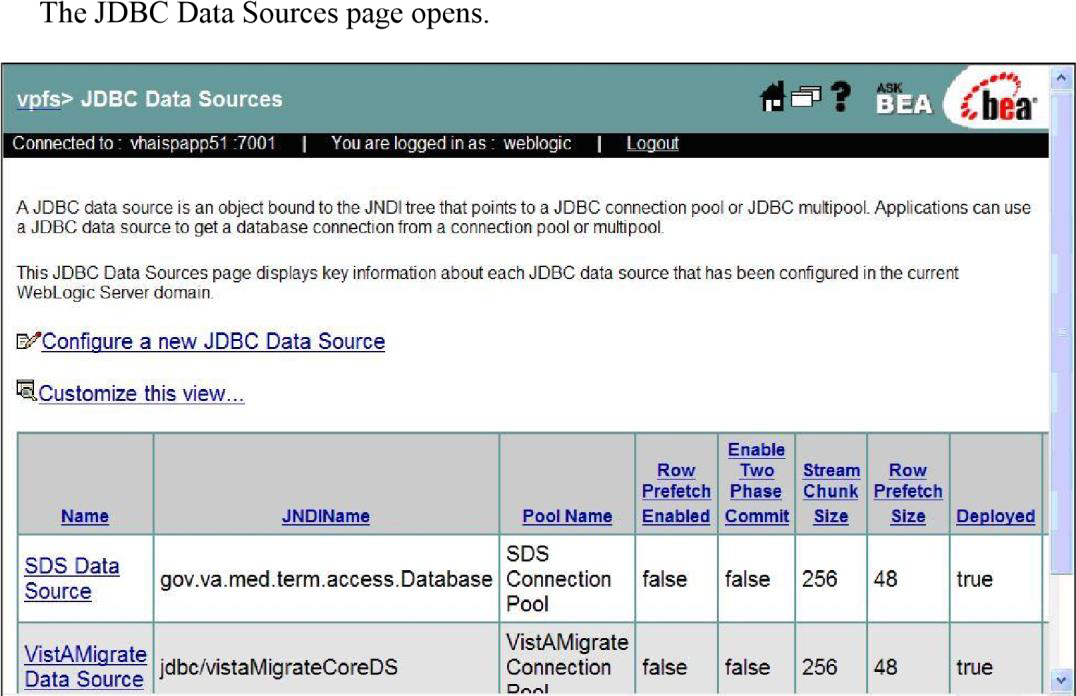 Figure 7-10. JDBC Data Sources pageClick the Configure a new JDBC Data Source link. The Configure the data source page opens.Figure 7-11. Configure the data source pageVPFS VistAMigrate InstallationDefine the new JDBC data source:Name: Enter the VPFS data source name.JNDI Name: Enter jdbc/vistaMigrateCoreDS. (Required by VPFS code.)Leave the default settings for the rest of the fields.Click Continue.Connect to connection pool:For the Pool Name, select the JDBC connection pool created for VistAMigrate.Click Continue.The Connect to connection pool page opens.Figure 7-12. Connect to connection pool pageSelect the Pool Name for the VistAMigrate pool you created.Click Continue.The Target the data source page opens.Figure 7-13. Target the data source page7. VPFS VistAMigrate InstallationTarget the data source:Select the radio button next to the All servers in the cluster to target the data source to the cluster.Click Create.The Configuration page opens. The new JDBC Data Source you created is listed in the table.Figure 7-14. Configuration page tableRoot and Code Folders SetupThis section presents the steps necessary to set up the root folder and code folder on the machine where VistAMigrate is deployed.SQL*Loader and SQL*Plus must be installed for VistAMigrate to run. Install the Oracle client tools to install SQL*Loader and SQL*Plus.Create a root folder where VistAMigrate will have full access permission (read, write, and execute). For example, /home/bea/vistaMigrate.# mkdir vistaMigrateCreate a VPFS project folder under the root folder.VistAMigrate requires a strict file hierarchy to operate. Each project (in this case, the migration for VPFS) requires a folder under the VistAMigrate folder created in the above step. For VPFS migration, create a VPFS folder under the root folder. For example,/home/bea/vistaMigrate/VPFS.# cd vistaMigrate# mkdir VPFSCreate a folder called CODE under the project folder. For example,/home/bea/vistaMigrate/VPFS/CODE.# cd VPFS# mkdir CODECopy the following files into the CODE folder from the distribution:VPFS VistAMigrate Installationsetenv (Linux) or setenv.bat (Windows) runsqlldr.sh / runsqlldr.bat runsqlplus.sh / runsqlplus.bat vpfs_load_temp.ctl vpfs_analyze_data.sql vpfs_extract_errors.sql vpfs_verify_data.sql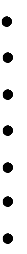 Edit the setenv script to change the VM_ORACLE_HOME variable to point to the Oracle home where the Oracle client tools have been installed.Example: VM_ORACLE_HOME='/home/oracle/product/10.1.0/OraClient_1'Start SQL*Plus (if not already running) and log on to the Oracle database as the VistAMigrate user.SQL> connect vista_migrate/vista_migrate@databasenameUpdate the username, password, and data source name to connect to the VPFS database. (Replace vpfs, vpfspassword, and vpfsdatabase as appropriate.)SQL> update dm_setup set db_user_nm='vpfs', db_user_pass_txt='vpfspassword', db_data_src_txt='vpfsdatabase' where project_nm='VPFS';SQL> commit;Deploying the VistAMigrate ApplicationBefore You BeginBefore you can display VPFS on the application server, you must:Update the kaajeeConfig.xml file to contain the station numbers for the VistA systems you need to access.Update the KAAJEE_CONTROLLER role in the weblogic.xml file with the WebLogic boot username.Update the VistaMigrateResources.properties file to set the location of the migration root folder.The files that need to be edited are located in the VistAMigrate .ear file. To edit them, you will need to extract the contents of the .ear file to a temporary directory. Be sure to preserve the directory structure when extracting the contents of the .ear file.Create a temporary directory to extract the contents of the .ear file to. Copy the VistAMigrate.ear file into this directory.# mkdir vmtempChange directory to the temporary directory. Extract the VistAMigrate .ear file to this directory.# cd vmtemp# jar xf vistaMigrate.ear7. VPFS VistAMigrate InstallationUpdate the kaajeeConfig.xml file in VistAMigrate/WEB-INF/config to contain the appropriate <station-number> entries for the VistA systems you need to access. Ensure the appropriate VistaLink connector has been created for each station in this list. SeeVistaLink documentation for instructions on how to define a new connector.Add or edit <station-number> entries as needed. There must be one entry per station number you need to access.<station-number>500</station-number>Refer to the KAAJEE Installation Guide for detailed instructions as needed.Update the weblogic.xml file in VistAMigrate/WEB-INF to set the KAAJEE_CONTROLLER role principal name to the username of a WebLogic Administrator user (or the WebLogic boot user). KAAJEE requires this to function correctly.Look for a <security-role-assignment> with a <role-name> of KAAJEE_CONTROLLER. Change the <principal-name> to the name of a WebLogic Administrator user.<principal-name>weblogic</principal-name>Look for a <run-as-role-assignment> with a <role-name> of KAAJEE_CONTROLLER. Change the <run-as-principal-name> to the name of a WebLogic Administrator user.<run-as-principal-name>weblogic</run-as-principal-name>Update the VistaMigrateResources.properties file in VistAMigrate/WEB-INF/classes to specify the location of the migration root folder.Set the migrationRootPath property to the path of the migration root folder created in section 7.4.migrationRootPath=/home/bea/vistaMigrateNote: If you are running VistAMigrate on a Windows server, you need to use double backslashes in the migrationRootPath property. For example, if you have created the migration root directory at C:\vistaMigrate, this property would be:migrationRootPath=C:\\vistaMigrate(Optional) If you are going to deploy VistAMigrate as an .ear file, freshen the VistAMigrate.ear file to update the changed files.# jar uf vistaMigrate.ear *Steps to DeployVistAMigrate can be deployed as either an .ear file or an “exploded” deployment. To use the exploded deployment option, the contents of the temporary directory used above must be copiedVPFS VistAMigrate Installationto the server. To use the .ear file deployment option, the vistaMigrate.ear file may either be on the server or uploaded during deployment.The VistAMigrate application must be deployed to a standalone managed server instead of the cluster to access server specific resources.Complete these steps to deploy the application:Using a web browser, connect to the WebLogic Server console.Sign in as the administration user and supply the appropriate password.From the left panel, expand the Deployments node and click the Applications link.From the main panel, click the Deploy a new Application… link.Select the archive for this application. Do one of the following:Navigate to the location of the vistaMigrate.ear file or root directory of the exploded .ear file. (WebLogic will recognize the root directory of an exploded .ear file as an application.)Click the upload your file(s) link.Click Browse… button and navigate to where the VistAMigrate .ear file is located. Select the VistAMigrate .ear file and click the Open button.Click Upload.Select the VistAMigrate application (.ear file or root directory) and click Target Application.Select targets for this application:Click the radio button next to the server on which the application will be hosted. (Do notspecify the cluster.)Click Continue.Review your choices and click Deploy.Deployment status: During the process of the deployment, the screen will refresh itself periodically until the application is deployed.LoggingLogging for VistAMigrate is configured in the log4j configuration file, log4j.xml. See section 6.5 for additional details.Log4j is configured by defining <appender>s and <logger>s. The default appenders and loggers for VistAMigrate are defined in the log4j_VistAMigrate.xml file supplied with the VPFS distribution package. These can be copied into the correct locations in an existing log4j configuration file.The default VistAMigrate log file is called vistaMigrate.log. See section 6.5 for additional details.Post-Installation StepsPost-Installation StepsThe interfaces that may require post-installation steps to integrate with VPFS are: VistALinkKAAJEEThe post-installation steps for each interface are detailed in the following sections.Post Interface Installation StepsThis section provides the steps that must be performed to integrate VPFS with the interfaces.Connecting to VistA SitesEnsure VistALink connectors have been created for the sites you need access to. VistALink requires an entry in the VistALink connectorConfig.xml for each VistA site to which you will connect to. Make sure to have the IP, port, access and verify codes for each site handy before you start adding new connections.Be sure to include station numbers for any added VistA sites to the KAAJEE configuration file (kaajeeConfig.xml) also. This file is in VistAMigrate/WEB-INF/config for VistAMigrate and in VPFS/WEB-INF/config for VPFS..Testing the VPFS Application InstallationTesting the VPFS Application InstallationTesting the Installation of the VPFS ApplicationUsing a web browser, connect to the VPFS application through the proxy server or load balancer that points marshals’ connections to the cluster.http://[host]:[port]/vpfsAfter pressing Sign In with VA PV Card, you will be prompted to choose a certificate and for your PIV Pin. Upon pressing Proceed, you will be authenticated automatically.Upon authentication with the system, you will see the VPFS welcome page, as shown in the following figure.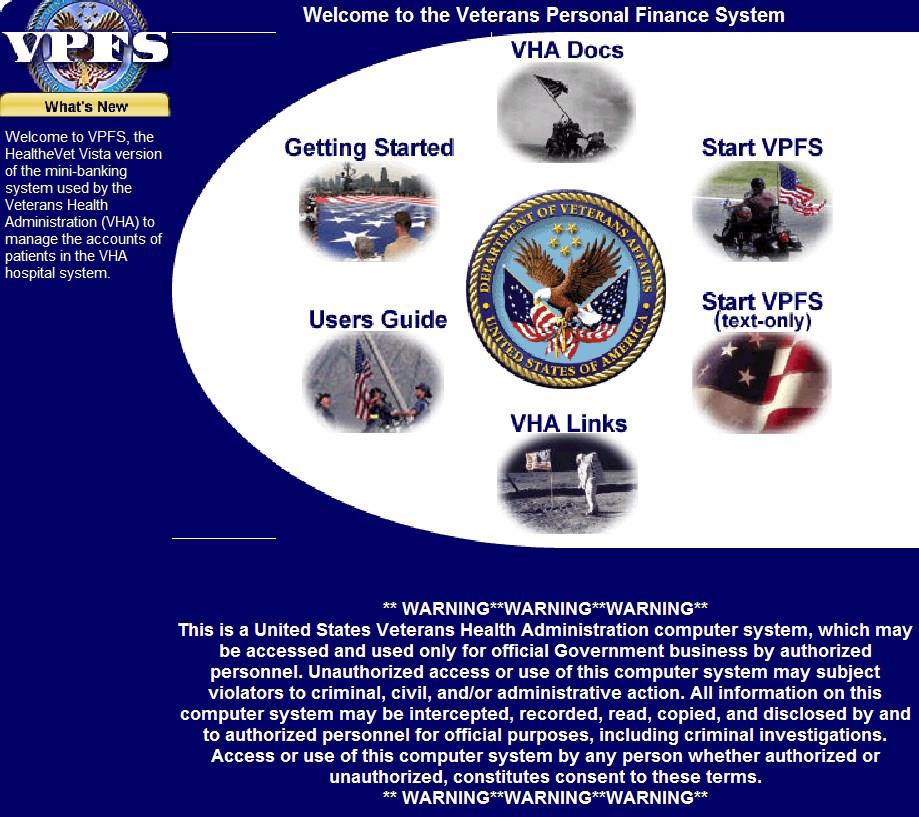 Figure 9-1. Welcome to the Veterans Personal Finance System PageClick on Start VPFS to start the application.Testing the Installation of the VistAMigrate ApplicationUsing a web browser, connect to the VistAMigrate application through the proxy server or load balancer that points marshals’ connections to the cluster.http://[host]:[port]/vistaMigrateTesting the VPFS Application InstallationKAAJEE will prompt you for a VistA access and verify code pair.Upon authentication with the VistA system, you will see the VistAMigrate Pick Project page, as shown in the following figure.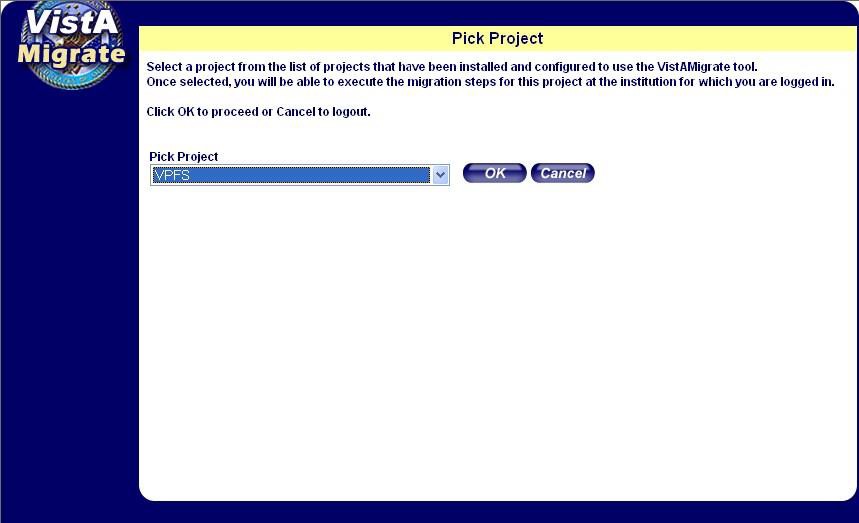 Figure 9-2. VistAMigrate Pick Project PageTesting the SMTP ConnectionThis section will show how to test the SMTP connection. The SMTP connection is used to process the automated e-mails that are generated as part of the VPFS application.Log on to any server in the cluster.Open command prompt.Telnet to the SMTP server via port 25.$ telnet smtp.[domain].gov 25You will see the following:Trying 127.0.0.1...Connected to smtp.[domain].gov Escape character is '^]'At the blank line type the following:EHLO localhost.To test sending e-mail type the following. A period (.) will end the message and send the message to the rcpt (recipient) list. To send multiple messages, enter each e-mail address one per line with rcpt to: command repeated.MAIL FROM: abc@myserver.com RCPT TO: xyz@myserver.comTesting the VPFS Application InstallationRolling Back the VPFS Application InstallUsing WebLogic Console Deployments section: Click the checkbox next to the current deployment of the VPFS and click the Stop button above or below.Click the checkbox next to the previous deployment of VPFS and click the Start button above or below.You may need to click the Update button above or below once this is done.Appendix A. ReferencesAppendix A. ReferencesVPFS Project DocumentsFinal Detailed Overall System Architecture Document for the Veterans Personal Finance System (VPFS)776-C21282 VPFS Software Design Document (SDD)Non-VPFS Project DocumentsKAAJEE Installation Guide SDS API Installation Guide VistALink Installation GuidePerson Service Lookup System Administrator / Developer Guide Patient Service Installation GuideElectronic Signature Installation GuideAppendix B. Acronyms and AbbreviationsAppendix B.	Acronyms and AbbreviationsAppendix B. Acronyms and AbbreviationsAppendix B. Acronyms and AbbreviationsTitle: Project ManagerSigned: [signature on file] Typed: redactedDate:Title: SQA ManagerSigned: [signature on file] Typed: redactedDate:VersionSection ChangedDescription of ChangeEffective DateContacts1.0Initial release of document12/1/06Project Manager: redactedDevelopers: redacted1.1.22.3Dependency services upgradeThese changes are associated with the VPFS patch release 1.1.206/24/09redacted1.1.32.3Dependencies6.4.1Before You BeginAdded note about SDS 18 upgradeUpdated VPFS dependency components version.Updated Footer v 1.1.3Step 7.Added notes about context-rootThese changes are associated with the VPFS patch release 1.1.306/28/201012/21/201004/12/2011redacted1.2.01/7/2019 –redacted02/05/2020redactedredactedredactedredactedredactedIncorporating 2FA Functionality and TRM UpgradesFormatIndicates…boldA control that you click, such as a button, icon, or link, or a field label.Example: Click Deploy.Courier - normalText that appears on the screen or in a log file.Example: Table created.Courier - boldText that you type.SQL> quit<Courier> italic and enclosed in angle bracketsA variable that you replace with the specified textEnter password: <SYSDBA password>Task SequenceTask DescriptionFor information, see…1Verify that all pre-requisites and pre-conditions are met.Chapter 2. Pre-Requisites/Conditions2Install all dependent interfaces.Chapter 4. Dependency Installation Notes3Install the VPFS database using SQL*Plus scripts provided in the distribution package.Use the batch script that prompts you through all steps, orUse an individual script for each step.Chapter 6. Database Setup4Install the VPFS application using the WebLogic Application Server Console.Chapter 7. VPFS Application Installation5Install the VistAMigrate application using the WebLogic Application Server Console.Chapter 8. VPFS VistAMigrate Installation6Perform all post-installation steps.Chapter 9. Post-Installation Steps7Test the installation.Chapter 10. Testing the VPFS Application InstallationInterface NameDependent InterfacesVistALink 1.6NoneStandard Data Service (SDS)NoneKAAJEEVistALink 1.6, SDS Institution APIPatient Service ConstructVistALink 1.6Patient Service LookupVistALink 1.6E-SignatureVistALink 1.6M Connection:M Connection:M Connection:M Connection:IP Address:IP Address:Port number:Port number:Access code:Access code:Verify code:Verify code:M Connection:M Connection:M Connection:M Connection:IP Address:IP Address:Port number:Port number:Access code:Access code:Verify code:Verify code:DATASubject: Testing<cr>	(This signifies that a blank line is separating the header from the body of the message.)Test message.	(A period at the beginning of a line signifies the end of the message.)Note:You should get a successful indication and a message should be delivered to recipient user.TermDefinitionAPIApplication Program InterfaceC&ACertification and AccreditationCHISSCommon Health Information Security ServicesCIConfiguration ItemCOTSCommercial Off The ShelfCPUCentral Processing UnitCRUDCreate, Read, Update, DeleteDASDelegated Administration ServiceDBMSDatabase Management SystemDHTMLDynamic HyperText Markup LanguageDNDistinguished NameDOSDisk Operating SystemDSSDecision Support SystemEAREnterprise ArchiveEJBEnterprise Java BeanERDEntity Relationship DiagramETLExtract, Transform, LoadFKForeign KeyFTPFile Transfer ProtocolHIPAAHealth Insurance Portability and Accountability ActHISHealth Information SystemHL7Health Level 7HTMLHyperText Markup LanguageHTTPHyperText Transfer ProtocolHTTPSHyperText Transfer Protocol SecureICNIntegration Control NumberIIGImpact Innovations GroupIPInternet ProtocolIFCAPIntegrated Patient Funds Distribution, Control Point Activity, Accounting and ProcurementIPFIntegrated Patient FundsJ2EEJava TM 2 Platform, Enterprise EditionJAASJava Authentication and Authorization ServiceTermDefinitionJCAJava Connector ArchitectureJDBCJava Database ConnectivityJDKJava Development KitJMSJava Message ServiceJNDIJava Naming Directory InterfaceJSPJava Server PageJSTLJava Standard Tag LibraryJTAJava Transaction APIJVMJava Virtual MachineKAAJEEKernel Authentication and Authorization for J2EELANLocal Area NetworkLDAPLightweight Directory Access ProtocolLLCLimited Liability CorporationMMUMPSMACMedia Access ControllerMUMPSMassachusetts Universal Multi Programming SystemMVCModel View ControllerOCIOracle Call InterfaceOCSOffice of Cyber SecurityPFCPatient Funds ClerkPFCSPatient Funds Clerk SupervisorPATSPatient Advocate Tracking SystemPFOPPersonal Funds of PatientsPKPrimary KeyPKIPublic Key InfrastructurePMProject ManagerQAQuality AssuranceQCIQuality Control InspectorQCPQuality Control PlanRBACRole Based Access ControlRDBMSRelational Database Management SystemRORegional OfficeRPCRemote Procedure CallSCMSoftware Configuration ManagementTermDefinitionSCMPSoftware Configuration Management PlanSD&DSystem Design & DevelopmentSDDSystem Design DocumentSDKSoftware Development KitSDLSoftware Development LibrarySDLCSoftware Development Life CycleSDSStandard Data ServiceSEPGSoftware Engineering Process GroupSISystem ImplementationSMESubject Matter ExpertSOAPSimple Object Access ProtocolSOWStatement of WorkSQASoftware Quality AssuranceSQAPSoftware Quality Assurance PlanSQLStandard Query LanguageSRSSoftware Requirements SpecificationSSLSecure Sockets LayerTBDTo Be DeterminedTLDTag Descriptor LibraryURIUniform Resource IdentifierURLUniform Resource LocatorVAVeterans AffairsVAXVAX (Virtual Address eXtension) is an established line of mid-range server computers from the Digital Equipment Corporation (DEC).VHAVeterans Health AdministrationVistAVeterans Information Systems Technology ArchitectureVMSVirtual Machine System (operating system for VAX computers)VPFSVeterans Personal Finance SystemWANWide Area NetworkWARWeb ArchiveXDEExtensible Development EnvironmentXHTMLExtensible HyperText Markup LanguageXMLExtensible Markup Language